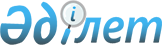 О реорганизации республиканского государственного казенного предприятия "Национальный научно-практический, образовательный и оздоровительный центр "Бобек" Министерства образования и науки Республики Казахстан
					
			Утративший силу
			
			
		
					Постановление Правительства Республики Казахстан от 26 декабря 2016 года № 851. Отменено постановлением Правительства Республики Казахстан от 31 января 2020 года № 27
      Сноска. Отменено постановлением Правительства РК от 31.01.2020 № 27.
      В соответствии с частью первой пункта 1 статьи 45 Гражданского кодекса Республики Казахстан от 27 декабря 1994 года, статьями 130, 168 Закона Республики Казахстан от 1 марта 2011 года "О государственном имуществе" Правительство Республики Казахстан ПОСТАНОВЛЯЕТ:
      1. Реорганизовать республиканское государственное казенное предприятие "Национальный научно-практический, образовательный и оздоровительный центр "Бобек" Министерства образования и науки Республики Казахстан путем преобразования в товарищество с ограниченной ответственностью "Национальный научно-практический, образовательный и оздоровительный центр "Бобек" (далее – товарищество) со стопроцентным участием государства в его уставном капитале.
      2. Определить основным предметом деятельности товарищества деятельность в области дошкольного воспитания и обучения, дополнительного, профессионального и послесреднего образования.
      3. Министерству образования и науки Республики Казахстан совместно с Комитетом государственного имущества и приватизации Министерства финансов Республики Казахстан в установленном законодательством порядке обеспечить:
      1) утверждение устава товарищества;
      2) государственную регистрацию товарищества в органах юстиции Республики Казахстан;
      3) передачу прав владения и пользования государственной долей участия в уставном капитале товарищества Министерству образования и науки Республики Казахстан;
      4) принятие иных мер, вытекающих из настоящего постановления.
      4. Утвердить прилагаемые изменения и дополнения, которые вносятся в некоторые решения Правительства Республики Казахстан.
      5. Настоящее постановление вводится в действие со дня его подписания. Изменения и дополнения, которые вносятся в некоторые решения Правительства Республики Казахстан
      1. В постановлении Правительства Республики Казахстан от 12 апреля 1999 года № 405 "О видах государственной собственности на государственные пакеты акций и государственные доли участия в организациях" (САПП Республики Казахстан, 1999 г., № 13, ст. 124):
      в перечне акционерных обществ и хозяйственных товариществ, государственные пакеты акций и доли участия которых остаются в республиканской собственности, утвержденном указанным постановлением:
      раздел "г. Алматы":
      дополнить строкой, порядковый номер 123-147, следующего содержания:
      "123-148 ТОО "Национальный научно-практический, образовательный и оздоровительный центр "Бобек".
      2. В постановлении Правительства Республики Казахстан от 27 мая 1999 года № 659 "О передаче прав по владению и пользованию государственными пакетами акций и государственными долями в организациях, находящихся в республиканской собственности":
      в перечне государственных пакетов акций и государственных долей участия в организациях республиканской собственности, право владения и пользования которыми передается отраслевым министерствам и иным государственным органам, утвержденном указанным постановлением:
      раздел "Министерству образования и науки Республики Казахстан" дополнить строкой, порядковый номер 222-33-16, следующего содержания:
      "222-33-16 ТОО "Национальный научно-практический, образовательный и оздоровительный центр "Бобек".
      3. В постановлении Правительства Республики Казахстан от 28 октября 2004 года № 1111 "Вопросы Министерства образования и науки Республики Казахстан" (САПП Республики Казахстан, 2004 г., № 40, ст. 522):
      в Положении о Министерстве образования и науки Республики Казахстан, утвержденном указанным постановлением:
      в перечне организаций, находящихся в ведении Министерства образования и науки Республики Казахстан:
      строку, порядковый номер 32, исключить;
      дополнить строкой, порядковый номер 56, следующего содержания:
      "56. Товарищество с ограниченной ответственностью "Национальный научно-практический, образовательный и оздоровительный центр "Бобек".".
      4. В постановлении Правительства Республики Казахстан от 30 декабря 2015 года № 1141 "О некоторых вопросах приватизации на 2016 – 2020 годы" (САПП Республики Казахстан, 2015 г., № 77-78-79, ст. 588):
      в перечне организаций республиканской собственности, подлежащих приватизации, утвержденном указанным постановлением:
      в разделе "Министерство образования и науки Республики Казахстан" строку, порядковый номер 21, изложить в следующей редакции: 
      "
      ".
					© 2012. РГП на ПХВ «Институт законодательства и правовой информации Республики Казахстан» Министерства юстиции Республики Казахстан
				
Премьер-Министр
Республики Казахстан
Б. Сагинтаев
21.
1.
Товарищество с ограниченной ответственностью "Национальный научно-практический, образовательный и оздоровительный центр "Бобек"